International Students – Visa Fee TableThis document is for use by Victorian government schools to determine which international students need to enrol in the department’s International Student Program (ISP) and pay fees, and which international students can be enrolled directly by schools and are exempt from paying fees.  Schools can view a 25-minute training video on how to identify and enrol international students which is available online here.Please note, the terms international student and overseas student are used interchangeably throughout this document and mean the same thing. This International Students – Visa Fee Table is made pursuant to Clause 34 (1) of Ministerial Order 819 - Fees for Overseas Students in Government Schools.What is an international student? An international student is an overseas national who comes to Australia on a visa that allows them to study in Australia. They may come to Australia on a student visa with the express purpose of studying at a Victorian government school, such as a secondary student who intends to study their Victorian Certificate of Education (VCE), or as a dependant student who is in Australia with their parents, who are themselves studying in Victoria. Or they may be in Australia as a dependant on their parent’s visa with a purpose other than studying, but their visa allows the dependant to study while in Australia.Do international students need to pay fees?Some international students need to pay fees to study in a Victorian government school and some students are exempted from paying fees under this document, depending on the visa they hold.Which international students pay fees?To work out which students need to pay fees and enrol in the ISP, schools must:Request a copy of the student’s visa grant notice from the student, parent or legal guardian (please see the end of this document for examples of visa grant notices).Check the grant notice is in the student’s name (students may have different visa types to their parents)Check that the visa date has not expired and note the expiry date. Follow up prior to the expiry date and update their visa status and expiry date in CASES21, if required.Refer to the visa fee table in this document to determine whether fees must be paid. This table lists the different visa types and subclass numbers in numerical order and informs you whether the student is exempted from payment of fees or required to pay fees and enrol in the ISP.You should sight the visa grant notice yourself and take a copy and file in your records.What about bridging visas?Bridging visas are issued when someone enters Australia on one type of visa and later applies for another visa. A bridging visa allows the applicant to stay in Australia lawfully once their original visa has expired and while the Australian Government Department of Home Affairs (DHA) makes a decision on their new visa application.Whether a student is fee liable or fee exempt when they are on a bridging visa is determined by the visa held by the student immediately prior to receiving their bridging visa. If the previous visa held was exempt from paying fees to study in a Victorian government school, the student does not need to pay fees while they are on the bridging visa. However, if the previous visa held was fee liable, then the student continues to be fee liable (even if the new visa they have applied for is fee exempt).What about humanitarian visa applicants?An international student is not required to pay fees to attend a government school in Victoria, if they have applied for any one of the following humanitarian visas:051	Bridging (Protection Visa Applicant)302	Emergency (Permanent Visa Applicant) (Repealed 1/07/14)303	Emergency (Temporary Visa Applicant) (Repealed 1/07/14)446	Confirmatory (Temporary) (repealed 1/11/05)447	Secondary Movement Offshore Entry (Temporary) (repealed 9/8/08)448	Kosovar Safe Haven (Temporary) (Repealed 1/07/14)449	Humanitarian Stay (Temporary)450	Resolution of Status - Family Member (Temporary) (repealed 01/07/14)451	Secondary Movement Relocation (Temporary) (repealed 9/8/08)785	Temporary Protection786	Temporary (Humanitarian Concern)787	Witness Protection (Trafficking) (repealed 1/7/09)790	Safe Haven Enterprise866	ProtectionThe student becomes fee exempt from the day the humanitarian visa application is lodged. The family must provide evidence they have applied for a humanitarian visa to the school. If the student is already enrolled in the ISP as a fee liable student, the family must email a copy of the visa application lodgement to the International Education Division (IED) at: international@education.vic.gov.au. Acceptable evidence of visa application lodgement includes: a visa application lodgement receipt from DHA; an ImmiCard ; or a formal letter issued by the Red Cross (Asylum Seeker's Assistance Scheme) which clearly specifies that the student is included in the visa application and an application has been lodged with DHA.Students in community detentionStudents in community detention who do not hold visas are not required to pay fees. These students are generally supported by AMES Australia in accessing welfare and education services in Victoria. Acceptable evidence includes a letter from DHA (see the example at the end of this document) or AMES Australia (see the example at the end of this document) confirming their current refugee status, or that the student is in community detention, or under residence determination, or have entered Australia not holding a valid visa and has or is intending to apply for asylum. Schools should select 000 in CASES21 for students in community detention once they have sighted and retained the necessary DHA or AMES Australia documentation on file.Schools receive Student Resource Package (SRP) funding for all humanitarian visa applicants.The school must continue to monitor the student’s visa status. If the student’s visa application is rejected by DHA, the student may become fee liable. Please contact IED on 7022 1000 or via international@education.vic.gov.au if you have any questions about humanitarian visa applicants.The international student needs to pay fees, now what?Direct the student or their family to enrol in the ISP online via the ISP website. The student cannot commence study at your school until they have lodged an application with the IED and paid application and tuition fees in advance. Once IED confirms that the student has enrolled and paid tuition fees, the student can commence. You should record the student’s details in CASES21, including the international student ID number provided by IED, and continue to monitor the student’s visa status and visa expiry date. There are also instances where a previously fee exempt student becomes fee liable once they change their visa. If this occurs, please also follow these steps.The international student does not need to pay fees, now what?The student can be enrolled and start immediately at your school. You do not need to enter an international student ID number against the student in CASES21. However, you must continue to monitor the student’s visa status and visa expiry date and, if the student stays beyond their initial visa, you must check their new visa status for fee liability, keep a record of the student’s new visa on file, and if required, update CASES21 with new visa information.How do schools get paid for international students?Schools receive SRP funding for international students who are not required to pay fees. These students should be counted in the school census, to ensure schools receives SRP funding.Schools receive funding from IED for international students who are required to pay fees. Once full payment has been received from the student for each Semester, the funds are disbursed to schools on a quarterly basis. Schools are provided with a school disbursement report to show the disbursement breakdown for each international student. If the international student has not paid their tuition fees, the school is not disbursed any fees, until student payments have been made to IED. This is why schools are asked to help follow up on any outstanding fees with the families of international students.Does a student need to pay fees if their parent is studying their Masters in Victoria?Dependant children of a parent studying their Masters in Victoria may be fee exempt or fee liable – it all depends on the visa that the parent and student hold.If the parent is studying their Masters in Victoria and the parent and student hold a 500 – Higher Education Visa, the student is fee liable.If the parent is studying their Masters in Victoria and the parent and student hold a 500 – Postgraduate Research Visa, the student is fee exempt.Does a student need to pay fees if their parent is an Australian Government or Victorian Higher Education Institution scholarship holder?Dependant children of a parent studying in Victoria are fee exempt when studying in a Victorian government school if their parent is receiving a fully-funded award or scholarship from the Australian Government or from a Victorian Higher Education Institution which meets the full cost of the education component of the award and the parent and student hold a 500 – Higher Education Visa.You are required to sight documentary evidence that the parent is receiving a full scholarship from the Australian Government or a Victorian Higher Education Institution and to contact IED on 03 7022 1000 or via international@education.vic.gov.au if you have a student you think qualifies for a fee exemption under these circumstances.What is the school’s responsibility regarding the enrolment of an international student?It is the school’s responsibility to:Check whether a prospective student is an international student.Sight a current visa in the student’s name and retain a copy of the visa grant notice on record.Use the visa fee table to determine whether the international student is fee liable or fee exempt.Record the student’s details in CASES21 and update CASES21 with any subsequent visa changes.Instruct fee-liable students to enrol in the ISP before accepting the student’s enrolment and commencement.Keep a track of the visa expiry dates and contact the student to confirm and update their visa expiry date and status, prior to the visa expiring.Check whether any new visas granted are fee liable or fee exempt.Schools are required, under the Ministerial Order, to follow these steps to ensure international students are correctly enrolled. Schools may not be paid for the cost of educating a student if they have not been correctly identified as fee liable and instructed by the school to enrol in the ISP.How can I monitor an international student’s visa status?Your school can use DHA’s Visa Entitlement Verification Online (VEVO) system, to check what visa an international student currently holds, and any conditions attached to the visa. To look up a visa on VEVO, the student must already be enrolled in the ISP, or you must have permission from the family to look up their visa details. Your school can register to create a VEVO account here: https://online.immi.gov.au/lusc/registerWhere can I get further information?Enquiries relating to the dependants of international studentsContact the IED by calling 03 7022 1000 or via email at: international@education.vic.gov.au.Enquiries relating to the dependants of permanent residentsFor information relating to schools and enrolments, please contact the relevant regional office – see the Department of Education office locations.If your query relates to CASES21, please contact the CASES21 helpdesk via the online Services Portal.Enquiries relating to payments to schoolsSchools can access the current Ministerial Order, which includes the Fee Distribution Schedule that applies to all Victorian government schools, including English language Schools / Centres.Contact IED by calling 03 7022 1000 or via email at: international@education.vic.gov.au.NOTE 1The following note applies to Visa Sub Classes 10, 20, 30, 40, 41, 42, 50, 60 and 70, under the following table headers: Must pay fees and enrol in the International Student Program; Eligible for Student Resource Package funding through census; and Eligible for English Language School / Centre enrolment.Fee liability or exemption is based on the visa held immediately prior to the bridging visa, except where a visa application has been made for a humanitarian visa (see page 2 of this document). Please look up the previous visa in this table to determine fee status. Please note, bridging visas only come into effect when the previous visa expires.Schools should select 000 in CASES for students in community detention once they have sighted and retained the necessary DHA or AMES documentation on file.NOTE 2The following note applies to Visa Sub Classes 590:School aged dependants of the holders of this visa subclass may be entitled to study for no more than 3 months.Department of Home Affairs (DHA) – Example of visa grant noticePlease note: the visa example used below is an older visa grant notice, which some students still hold, and is on Department of Immigration and Border Protection letterhead.  This was the previous name of DHA.What to check on the visaCheck that the visa is in the student’s name.Check the visa subclass number and sector type and use the visa fee table to check whether the student is fee liable.Check that the visa has not expired (in this example the visa has expired).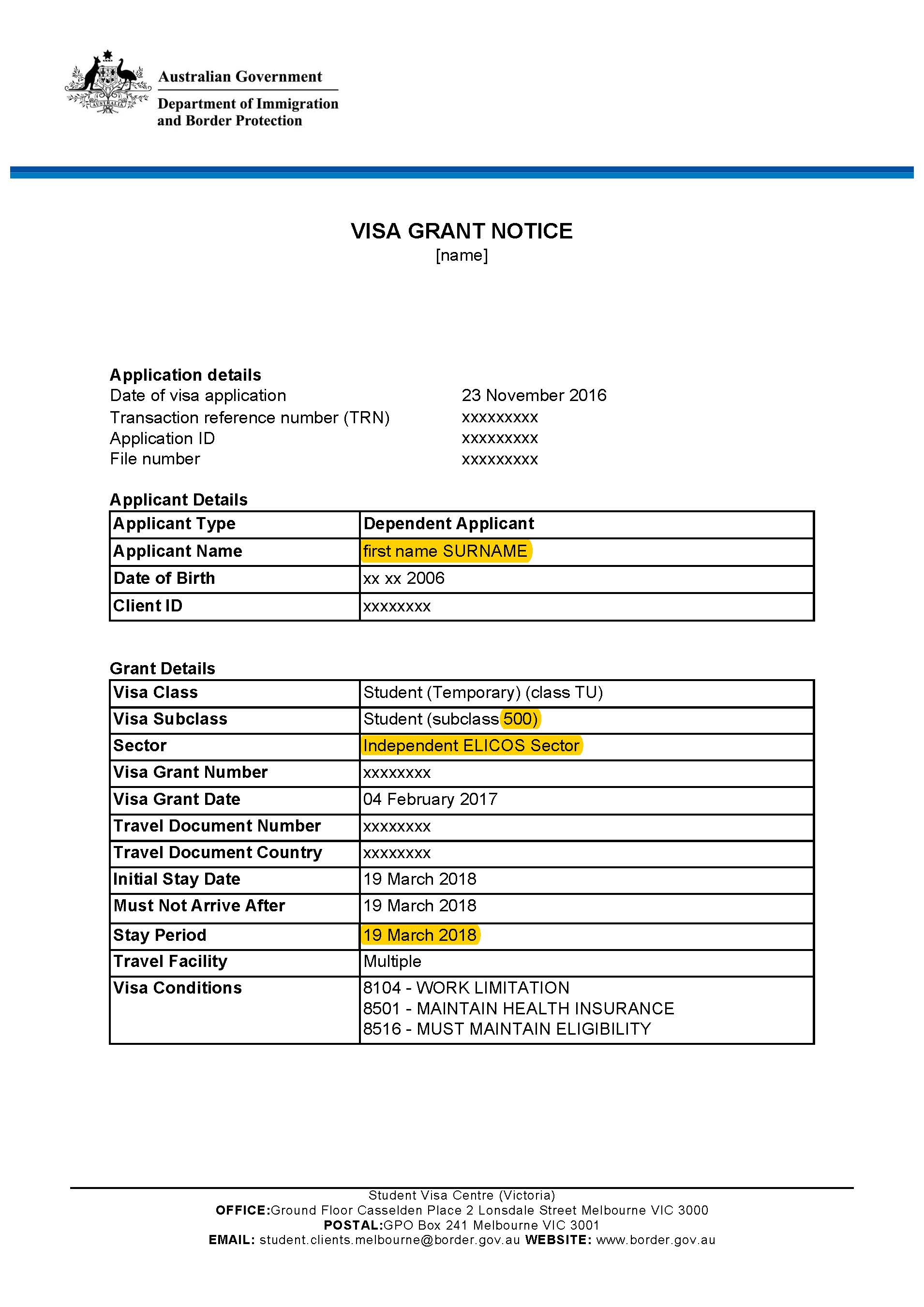 DHA – Example of an unacceptable visa grant noticeWhat to check on the visaThis document mentions the student visa subclass but not the sector, so schools cannot determine if the student is fee liable using the visa fee table.This document mentions the visa grant date but not the visa expiry date, which must be monitored.This document does mention the student’s name.This document is not acceptable evidence of a 500 visa as it does not contain the visa sector to allow schools to work out fee liability or the visa expiry date. Note: DHA provides visa holders with a more detailed visa grant notice that contains all the necessary information (see example on previous page).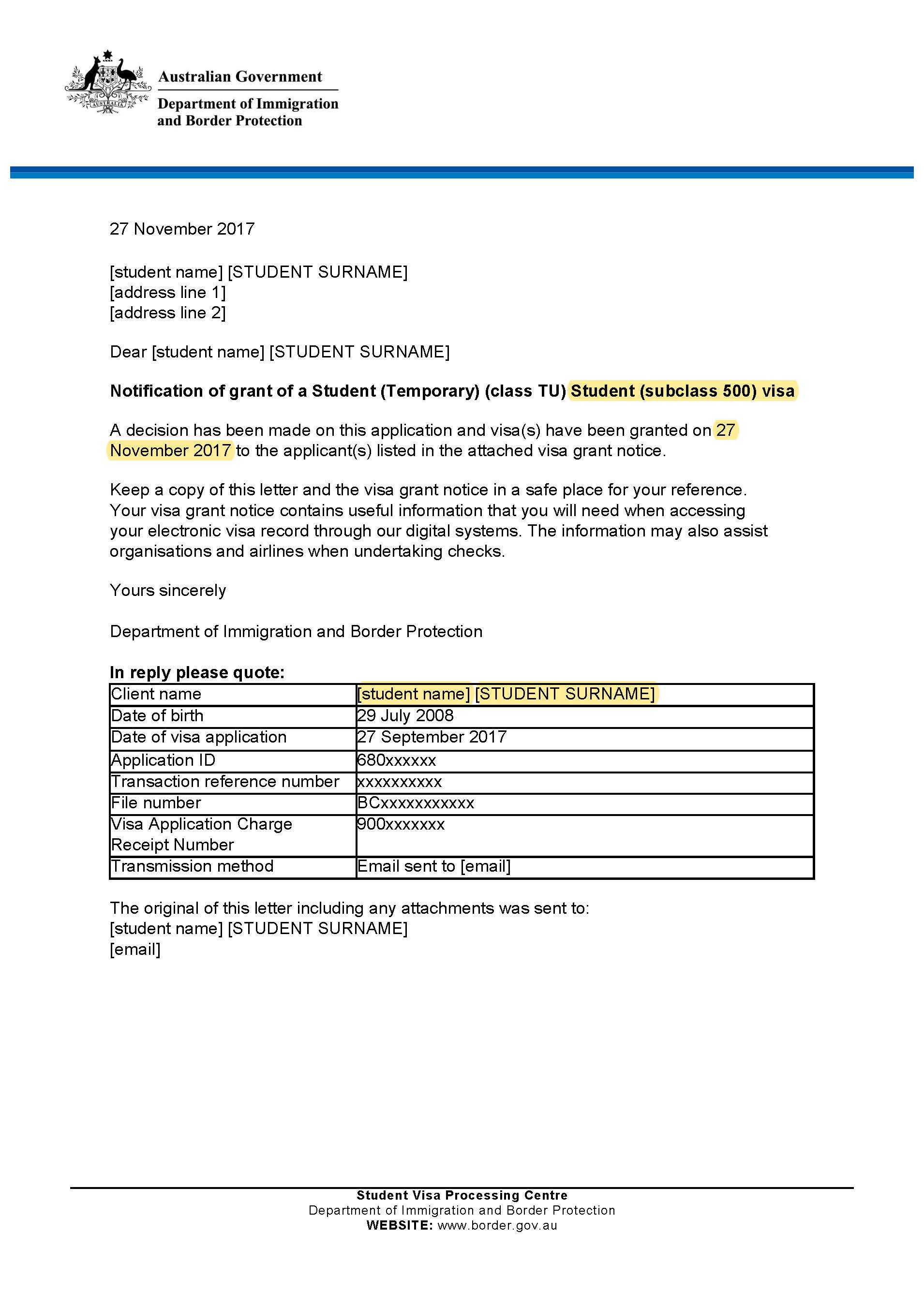 DHA – Example of a Bridging Visa grant noticeWhat to check on a Bridging VisaRead Bridging Visa grant notices carefully. Note in the first highlighted section that DHA have granted a Bridging Visa while the application for a Partner visa is considered. Some schools do not check carefully and presume that the student has already been granted a Partner (subclass 820) visa. This is incorrect and your school may not receive funding if the visa is incorrectly entered.Check that the visa is in the student’s name.Note that Bridging Visas have grant dates but not expiry dates. This is because DHA do not know how long it will take to process a visa application and the Bridging Visa will remain valid until DHA makes a decision.  Note: there have been cases where this takes 18-24 months. You will need to monitor the student’s visa status on a regular basis. 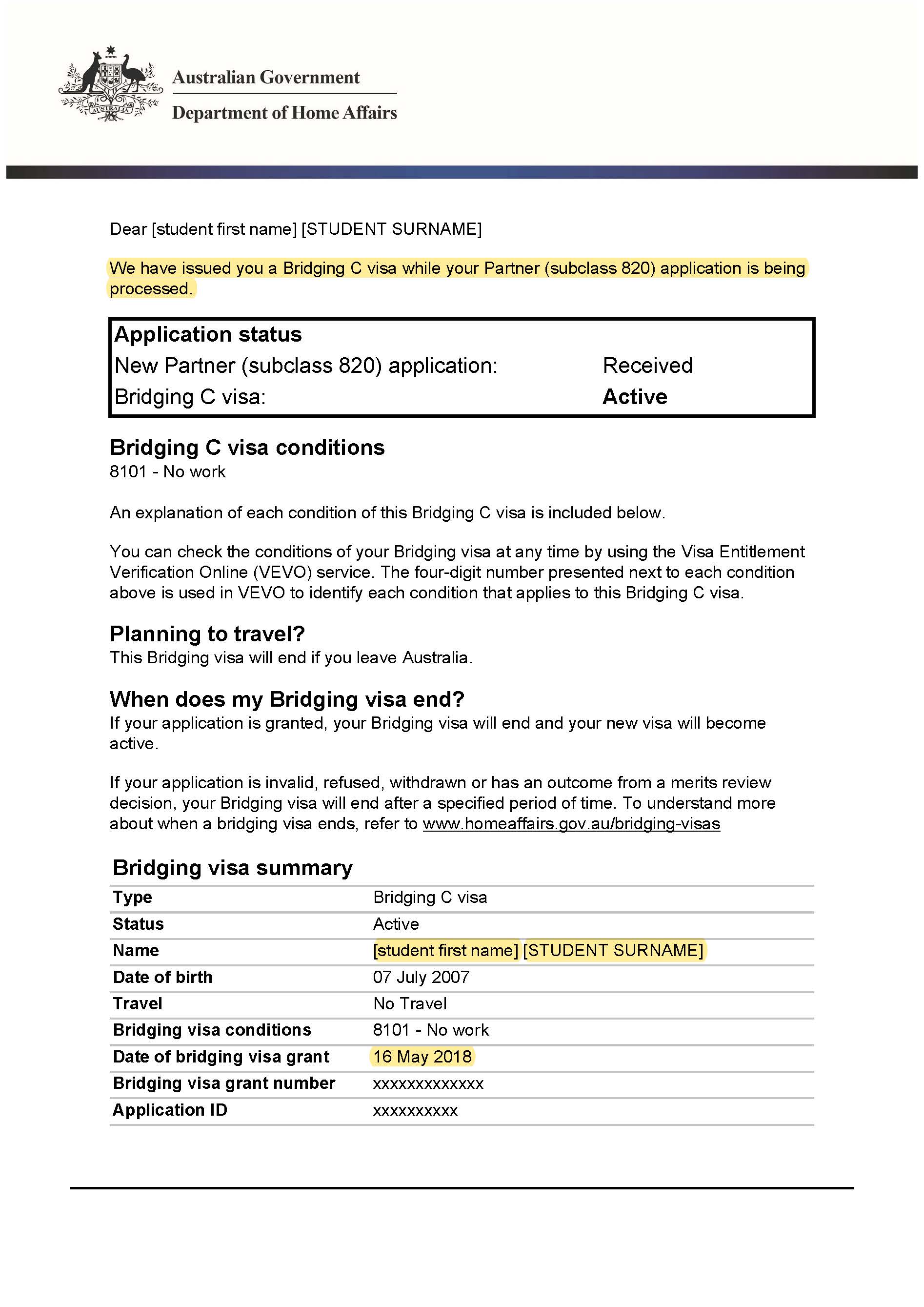 Example of a letter from AMES Australia confirming student’s refugee statusWhat to check on the letterCheck the student’s name in the letter matches the student who wants to enrol at your school.The letter confirms that the student’s family are asylum seekers who are under a residence determination.The letter confirms that the family do not hold visas of any type.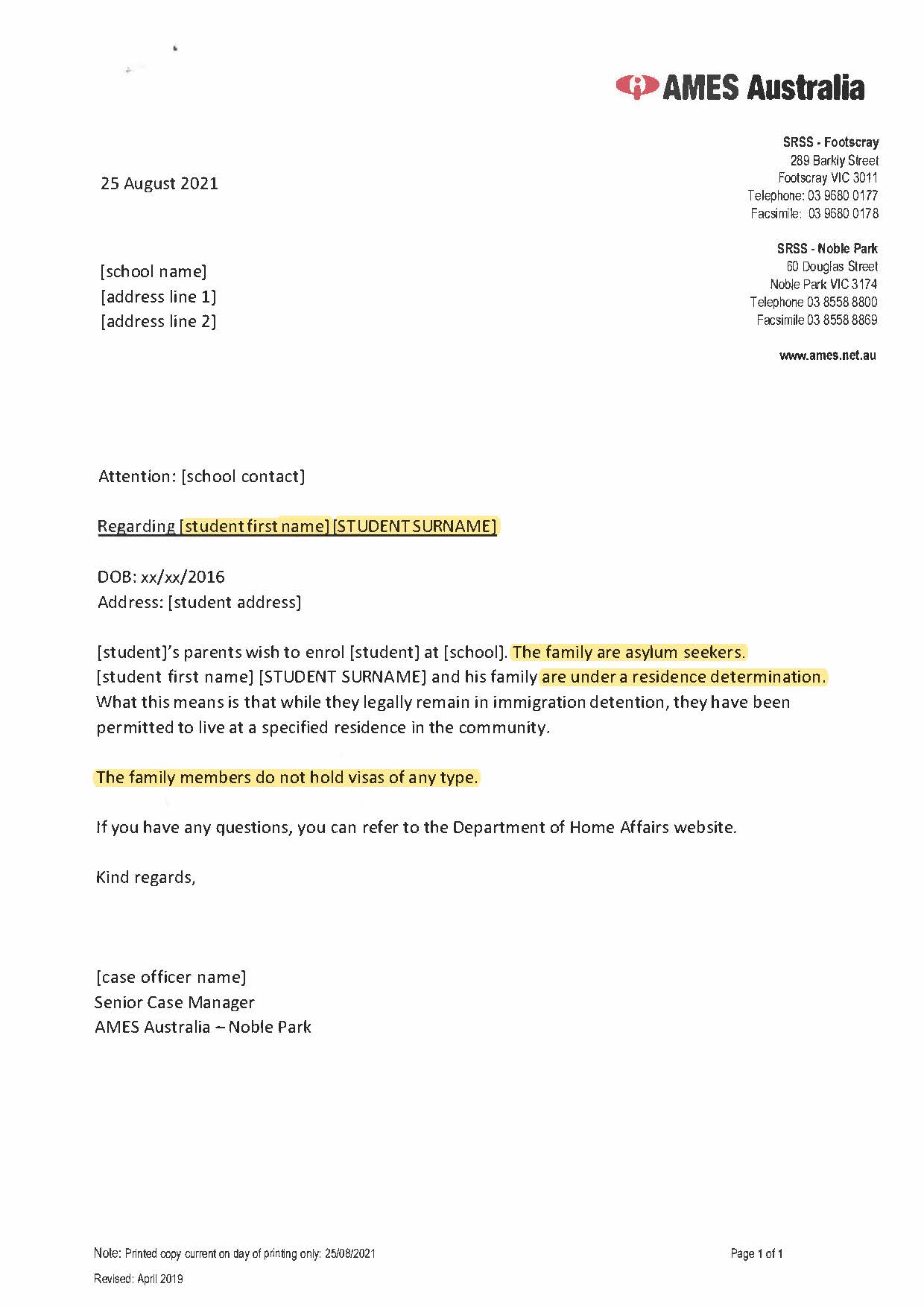 Example of a letter from DHA confirming student’s refugee statusWhat to check on the letterCheck the student’s name and DOB in the letter matches the student who wants to enrol at your school.The letter confirms that the student does not hold any visa because of their mode of entry into Australia.The letter confirms that the student is entitled to engage in education equal to that of an Australian citizen.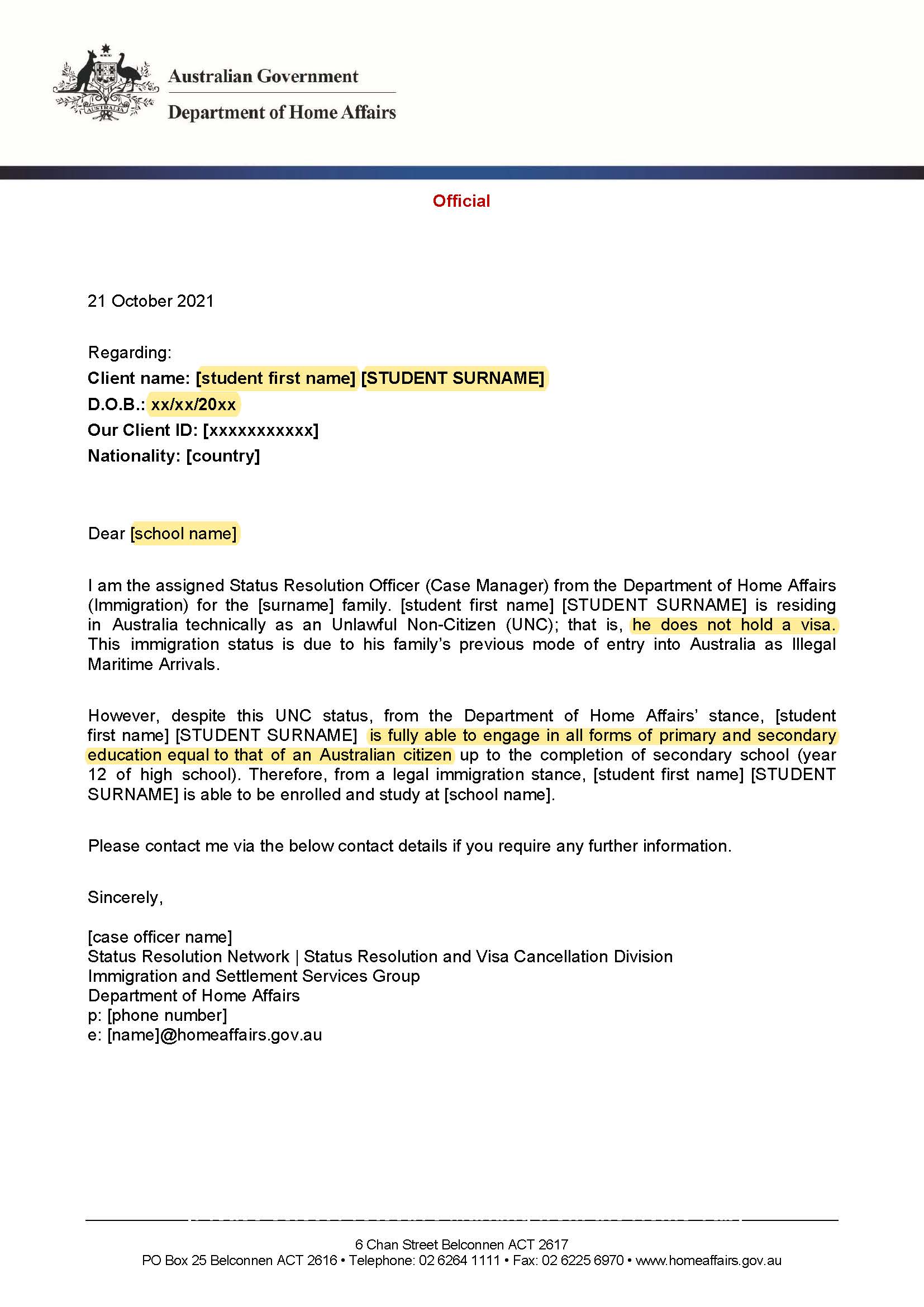 Visa Sub ClassOverseas Student CategoryDET Visa CategoryMust pay fees and enrol in the International Student ProgramEligible for Student Resource Package funding through censusEligible for English Language School / Centre enrolmentInternational Education Division student ID to be entered on CASES21000Community DetentionHumanitarianNoYesYesNo010Bridging (Class A)BridgingSee Note 1See Note 1YesRefer to previous visa held020Bridging (Class B)BridgingSee Note 1See Note 1YesRefer to previous visa held030Bridging (Class C)BridgingSee Note 1See Note 1YesRefer to previous visa held040Bridging (Prospective Applicant) DBridgingSee Note 1See Note 1YesRefer to previous visa held041Bridging (Non-Applicant) DBridgingSee Note 1See Note 1YesRefer to previous visa held042Bridging (Class A)BridgingSee Note 1See Note 1YesRefer to previous visa held050Bridging (General) EBridgingSee Note 1See Note 1YesRefer to previous visa held051Bridging (Protection Visa Applicant)HumanitarianNoYesYesNo060Bridging Visa FBridgingSee Note 1See Note 1YesRefer to previous visa held070Bridging Visa R (Removal Pending)BridgingSee Note 1See Note 1YesRefer to previous visa held100PartnerPermanent ResidentNoYesYesNo101ChildPermanent ResidentNoYesYesNo102AdoptionPermanent ResidentNoYesYesNo103ParentPermanent ResidentNoYesYesNo114Aged Dependent RelativePermanent ResidentNoYesYesNo115Remaining RelativePermanent ResidentNoYesYesNo116CarerPermanent ResidentNoYesYesNo117Orphan RelativePermanent ResidentNoYesYesNo119Regional Sponsored Migration Scheme (repealed 1/7/13)Permanent ResidentNoYesYesNo120Labour Agreement (repealed 1/7/13)Permanent ResidentNoYesYesNo121Employer Nomination (repealed 1/7/13)Permanent ResidentNoYesYesNo124Distinguished Talent - Australian SupportPermanent ResidentNoYesYesNo126Independent (repealed 1/7/12)Permanent ResidentNoYesYesNo132Business Talent Permanent ResidentNoYesYesNo134Skill Matching (repealed 1/7/12)Permanent ResidentNoYesYesNo135State/Territory Nominated Independent (repealed 1/7/12)Permanent ResidentNoYesYesNo136Skilled – Independent (repealed 1/7/12)Permanent ResidentNoYesYesNo137Skilled – State/Territory Nominated Independent (repealed 1/7/12)Permanent ResidentNoYesYesNo138Skilled – Australian-sponsored (repealed 1/7/12)Permanent ResidentNoYesYesNo139Skilled – Designated Area-sponsored (repealed 1/7/12)Permanent ResidentNoYesYesNo143Contributory ParentPermanent ResidentNoYesYesNo151Former resident Permanent ResidentNoYesYesNo155Resident Return (Five Year)Permanent ResidentNoYesYesNo157Resident Return (Three Months)Permanent ResidentNoYesYesNo159Provisional Resident ReturnPermanent ResidentNoYesYesNo160Business Owner (Provisional)Business / InvestmentNoYesYesNo161Senior Executive (Provisional)Business / InvestmentNoYesYesNo162Investor (Provisional)Business / InvestmentNoYesYesNo163State/Territory Sponsored Business Owner (Provisional)Business / InvestmentNoYesYesNo164State/Territory Sponsored Senior Executive (Provisional)Business / InvestmentNoYesYesNo165State/Territory Sponsored Investor (Provisional)Business / InvestmentNoYesYesNo173Contributory Parent (Temporary) Overseas Provisional ParentYesNoYesYes175Skilled - independent (repealed 1/7/13)Permanent ResidentNoYesYesNo176Skilled - sponsored (repealed 1/7/13)Permanent ResidentNoYesYesNo186Employer Nomination SchemePermanent ResidentNoYesYesNo187Regional Sponsored Migration SchemePermanent ResidentNoYesYesNo188Business Innovation and InvestmentBusiness / InvestmentNoYesYesNo189Skilled – independentPermanent ResidentNoYesYesNo190Skilled – nominatedPermanent ResidentNoYesYesNo191Permanent Residence (Skilled Regional)Permanent ResidentNoYesYesNo200Refugee Permanent ResidentNoYesYesNo201In-country Special HumanitarianPermanent ResidentNoYesYesNo202Global Special HumanitarianPermanent ResidentNoYesYesNo203Emergency RescuePermanent ResidentNoYesYesNo204Woman at RiskPermanent ResidentNoYesYesNo300Prospective MarriageOverseas PartnerNoYesYesNo302Emergency (Permanent Visa Applicant) (Repealed 1/07/14)HumanitarianNoYesYesNo303Emergency (Temporary Visa Applicant) (Repealed 1/07/14)HumanitarianNoYesYesNo309Partner (Provisional)Overseas PartnerNoYesYesNo310Interdependency (Provisional)Overseas PartnerNoYesYesNo400Temporary Work (Short Stay)Overseas VisitorYesNoYesYes401Temporary Work (Long Stay) (repealed 19/11/16)Specialist EntrantNoYesYesNo402Training and Research (repealed 19/11/16)Specialist EntrantNoYesYesNo403Temporary Work (International Relations)Specialist EntrantNoYesYesNo405Investor RetirementSpecialist EntrantNoYesYesNo406Government Agreement (repealed 24/11/12)Specialist EntrantNoYesYesNo407Training VisaSpecialist EntrantNoYesYesNo408Temporary ActivitySpecialist EntrantNoYesYesNo410Retirement (repealed 1/05/05)Specialist EntrantNoYesYesNo411Exchange (repealed 24/11/12)Specialist EntrantNoYesYesNo415Foreign Government Agency (repealed 24/11/12)Specialist EntrantNoYesYesNo416Special Program (repealed 19/11/16)Specialist EntrantNoYesYesNo417Working HolidayOverseas VisitorYesNoYesYes418Educational (repealed 14/9/09)Specialist EntrantNoYesYesNo419Visiting Academic (repealed 24/11/12)Specialist EntrantNoYesYesNo420Temporary Work Entertainment (repealed 19/11/16)Specialist EntrantNoYesYesNo421Sport (repealed 24/11/12)Specialist EntrantNoYesYesNo422Medical Practitioner (repealed 24/11/12)Specialist EntrantNoYesYesNo423Media and Film Staff (repealed 24/11/12)Specialist EntrantNoYesYesNo424Public Lecturer (repealed 1/11/05)Specialist EntrantNoYesYesNo425Family Relationship (repealed 1/11/05)Specialist EntrantNoYesYesNo426Domestic Worker (Temporary) - Diplomatic or Consular (repealed 24/11/12)Specialist EntrantNoYesYesNo427Domestic Worker (Temporary) - Executive (repealed 24/11/12)Specialist EntrantNoYesYesNo428Religious Worker (repealed 24/11/12)Specialist EntrantNoYesYesNo430Supported Dependant (repealed 1/11/05)Specialist EntrantNoYesYesNo432Expatriate (repealed 1/11/05)Specialist EntrantNoYesYesNo442Occupational Trainee (repealed 24/11/12)Specialist EntrantNoYesYesNo444Special Category (NZ Citizens)Permanent ResidentNoYesYesNo445Dependent ChildOverseas PartnerNoYesYesNo446Confirmatory (Temporary) (repealed 1/11/05)HumanitarianNoYesYesNo447Secondary Movement Offshore Entry (Temporary) (repealed 9/8/08)HumanitarianNoYesYesNo448Kosovar Safe Haven (Temporary) (Repealed 1/07/14)HumanitarianNoYesYesNo449Humanitarian Stay (Temporary)HumanitarianNoYesYesNo450Resolution of Status - Family Member (Temporary) (repealed 01/07/14)HumanitarianNoYesYesNo451Secondary Movement Relocation (Temporary) (repealed 9/8/08)HumanitarianNoYesYesNo456Business (Short Stay) (repealed 23/3/13)Overseas VisitorYesNoNoYes457Temporary Work (Skilled)Specialist EntrantNoYesYesNo461NZ Family Relationship VisaPermanent ResidentNoYesYesNo462Work & Holiday (Temporary)Overseas VisitorYesNoYesYes470Professional Development (repealed 24/11/12)Skilled EmployeesNoYesYesNo471Trade Skills Training (repealed 10/09/07)Skilled EmployeesNoYesYesNo475Skilled Regional Sponsored (repealed 1/7/13)Skilled EmployeesNoYesYesNo476Skilled - Recognised GraduateSkilled EmployeesNoYesYesNo482Temporary Skill Shortage Skilled EmployeesNoYesYesNo485Temporary GraduateSkilled EmployeesNoYesYesNo487Skilled - Regional Sponsored (repealed 1/7/13)Skilled EmployeesNoYesYesNo488Superyacht Crew (repealed 19/11/16)Skilled EmployeesNoYesYesNo489Skilled - Regional ProvisionalSkilled EmployeesNoYesYesNo491Skilled Work Regional (Provisional)Skilled EmployeesNoYesYesNo494Skilled Employer Sponsored Regional (Provisional)Skilled EmployeesNoYesYesNo495Skilled Independent Regional (Provisional) (repealed 1/7/12)Skilled EmployeesNoYesYesNo496Skilled - Designated Area Sponsored (Provisional) (repealed 1/7/12)Skilled EmployeesNoYesYesNo497Graduate - Skilled (repealed 1/7/12)Skilled EmployeesNoYesYesNo500Student – AusAID and Defence (Select 5AD on CASES21)Overseas StudentNoYesYesNo500Student – ELICOS (Select 5EL on CASES21)Overseas StudentYesNoYesYes500Student – Higher Education (Select 5HE on CASES21)Overseas StudentYesNoYesYes500Student – Higher Education – (Aust. Government or Victorian Higher Ed Institution scholarship) (Select 5HS on CASES21)Overseas StudentNoYesYesNo500Student – Non-Award (Select 5NA on CASES21)Overseas StudentYesNoYesYes500Student – Postgraduate research (Select 5PR on CASES21)Overseas StudentNoYesYesNo500Student – Schools (all except exchange students – see below) 
(Select 5SC on CASES21)Overseas StudentYesNoYesYes500Student – Schools (VRQA Approved Exchange Students ONLY) (Select 5SV on CASES21)Overseas StudentNoYesYesNo500Student – Vocational Education and Training 
(Select 5VE on CASES21)Overseas StudentYesNoYesYes570Independent ELICOS Sector (repealed 30/6/16)Overseas StudentYesNoYesYes571Schools Sector (VRQA Exchange Students ONLY) (repealed 30/6/16)Overseas StudentNoYesYesNo571Schools Sector (All other overseas school students) (repealed 30/6/16)Overseas StudentYesNoYesYes572Vocational Education and Training (repealed 30/6/16)Overseas StudentYesNoYesYes573Higher Education Sector Masters by Coursework (repealed 30/6/16)Overseas StudentYesNoYesYes574Postgraduate Research Sector (repealed 30/6/16)Overseas StudentNoYesYesNo575Non-award Foundation / Other Sector (repealed 30/6/16)Overseas StudentYesNoYesYes576Foreign Affairs or Defence Sector (repealed 30/6/16)Overseas StudentNoYesYesNo580Student Guardian (repealed 30/6/16) (see Note 2)Overseas Student GuardianYesNoYesYes590Student Guardian (see Note 2)Overseas Student GuardianYesNoYesYes600VisitorOverseas VisitorYesNoYesYes601Electronic Travel AuthorityOverseas VisitorYesNoYesYes602Medical TreatmentOverseas VisitorYesNoYesYes651e-Visitor VisaOverseas VisitorYesNo             YesYes675Medical Treatment (Short Stay)Overseas VisitorYesNoYesYes676Tourist (Short Stay)Overseas VisitorYesNoYesYes685Medical Treatment (Long Stay) (repealed 23/3/13)Overseas VisitorYesNoYesYes771TransitOverseas VisitorYesNoNoYes773BorderOverseas VisitorYesNoNoYes785Temporary ProtectionHumanitarianNoYesYesNo786Temporary (Humanitarian Concern)HumanitarianNoYesYesNo787Witness Protection (Trafficking) (repealed 1/7/09)HumanitarianNoYesYesNo790Safe Haven EnterpriseHumanitarianNoYesYesNo800Territorial Asylum (Residence)Permanent ResidentNoYesYesNo801PartnerPermanent ResidentNoYesYesNo802Child (Residence)Permanent ResidentNoYesYesNo804Aged ParentPermanent ResidentNoYesYesNo808Confirmatory (Residence)Permanent ResidentNoYesYesNo814Interdependency (Permanent) (repealed 1/7/09)Permanent ResidentNoYesYesNo820Spouse (Extended Eligibility)Permanent ResidentNoYesYesNo826Interdependency (Provisional Onshore) (repealed 1/7/09)Overseas PartnerNoYesYesNo828 Limited Extended Eligibility Permanent ResidentNoYesYesNo831Prospective Marriage Spouse (repealed 1/7/05)Overseas PartnerNoYesYesNo832Close Ties (repealed 1/11/05)Permanent ResidentNoYesYesNo834Permanent Resident of Norfolk IslandPermanent ResidentNoYesYesNo835Remaining RelativePermanent ResidentNoYesYesNo836CarerPermanent ResidentNoYesYesNo837Orphan relativePermanent ResidentNoYesYesNo838Aged Dependent RelativePermanent ResidentNoYesYesNo845Established Business in Australia (repealed 1/7/13)Permanent ResidentNoYesYesNo846State/Territory Sponsored Regional Established Business (repealed 1/7/13)Permanent ResidentNoYesYesNo850Resolution of Status (Temporary) (repealed 1/7/14) Permanent ResidentNoYesYesNo851Resolution of Status (Permanent)Permanent ResidentNoYesYesNo852 Referred Stay (Permanent)Permanent ResidentNoYesYesNo855Labour Agreement (repealed 1/7/13)Permanent ResidentNoYesYesNo856Employer Nomination Scheme (repealed 1/7/13)Permanent ResidentNoYesYesNo857Regional Sponsored Migration Scheme (repealed 1/7/13)Permanent ResidentNoYesYesNo858Global TalentPermanent ResidentNoYesYesNo859Designated Parent (repealed 1/7/14)Permanent ResidentNoYesYesNo861Skilled - Onshore Independent NZ Citizen (repealed 1/7/12)Permanent ResidentNoYesYesNo862Skilled - Onshore Australian-sponsored NZ Citizen (repealed 1/7/12)Permanent ResidentNoYesYesNo863Skilled - Onshore Designated Area-sponsored NZ Citizen (repealed 1/7/12)Permanent ResidentNoYesYesNo864Contributory Aged Parent (Residence)Permanent ResidentNoYesYesNo866ProtectionPermanent ResidentNoYesYesNo870Sponsored Parent (Temporary) visaOverseas Provisional ParentYesNoYesYes880Skilled – Independent Overseas Student (repealed 1/7/12)Permanent ResidentNoYesYesNo881Skilled – Australian-sponsored Overseas Student (repealed 1/7/12)Permanent ResidentNoYesYesNo882Skilled – Designated Area - sponsored Overseas Student (repealed 1/7/12)Permanent ResidentNoYesYesNo883Skilled Designated Area Sponsored (Residence) (repealed 1/7/12)Permanent ResidentNoYesYesNo884Contributory Aged Parent (temporary)Overseas Provisional ParentYesNoYesYes885Skilled - Independent (repealed 1/7/13)Permanent ResidentNoYesYesNo886Skilled - Sponsored (repealed 1/7/13)Permanent ResidentNoYesYesNo887Skilled – RegionalPermanent ResidentNoYesYesNo888Business Innovation and InvestmentPermanent ResidentNoYesYesNo890Business OwnerPermanent ResidentNoYesYesNo891Investor (Residence)Permanent ResidentNoYesYesNo892State/Territory sponsored business owner (Residence)Permanent ResidentNoYesYesNo893State/Territory sponsored investor (Residence)Permanent ResidentNoYesYesNo943Crew Travel AuthorityOverseas VisitorYesNoNoYes944APEC Travel AuthorityOverseas VisitorYesNoNoYes945Special PurposeSpecialist EntrantNoYesYesNo956Electronic Travel Authority (Business Entrant - Long) (repealed 23/3/13)Overseas VisitorYesNoNoYes976Electronic Travel Authority (Visitor) (repealed 23/3/13)Overseas VisitorYesNoNoYes977Electronic Travel Authority (Business Entrant - Short) (repealed 23/3/13)Overseas VisitorYesNoNoYes988Maritime CrewSpecialist EntrantNoYesYesNo995Diplomatic (Temporary)Specialist EntrantNoYesYesNo